DECYZJA Nr 137/19/PZ.ZNa podstawie art. 163 ustawy z dnia 14 czerwca 1960 r. Kodeks postępowania administracyjnego (Dz. U. 2018 r., poz. 2096, z późn. zm.), art. 192, art. 201 ust. 1, art. 214 ust. 5, i art. 378 ust. 2a pkt 1 ustawy z dnia 27 kwietnia 2001 r. Prawo ochrony środowiska 
(Dz. U. z 2019 r., poz. 1396, z późn. zm.), po rozpatrzeniu wniosku PGNiG TERMIKA Spółka Akcyjna, ul. Modlińska 15, 03-216 Warszawa, reprezentowanego przez pełnomocnika,zmieniamdecyzję Nr 37/16/PZ.Z Marszałka Województwa Mazowieckiego z dnia 24 marca 2016 r., znak: 
PZ-I.7222.117.2016.MR, udzielającą PGNiG TERMIKA Spółka Akcyjna, ul. Modlińska 15, 
03-216 Warszawa (REGON: 010381709, NIP: 5250000630), pozwolenia zintegrowanego 
na prowadzenie instalacji do spalania paliw o nominalnej mocy cieplnej 402 MWt pracującej 
w okresie od 1 stycznia 2016 r., zlokalizowanej na terenie Ciepłowni Wola w Warszawie 
przy ul. Połczyńskiej 21, sprostowaną postanowieniem Marszałka Województwa Mazowieckiego 
z dnia 12 kwietnia 2016 r., znak: PZ-I.7222.117.2016.MR oraz zmienioną decyzjami Marszałka Województwa Mazowieckiego: Nr 13/19/PZ.Z z dnia 15 marca 2019 r. znak: 
PZ-PK-I.7222.12.2019.AK i Nr 24/19/PZ.Z z dnia 25 kwietnia 2019 r., znak: 
PZ-PK-I.7222.142.2019.KU, w następujący sposób:1) w części V. ust. 1 decyzji Tabela nr 3 otrzymuje brzmienie: „Tabela nr 3. Zestawienie wielkości dopuszczalnej emisji, rodzajów substancji oraz źródeł powstawania i miejsc wprowadzania substancji do powietrza – obowiązuje 
od dnia 18 sierpnia 2021 r.* metry sześcienne gazów odlotowych odniesione do warunków umownych: temperatury 273 K, ciśnienie 101,3 kPa i gazu suchego (zawartość pary wodnej nie większa niż 5 g/kg gazów odlotowych), 
przy zawartości tlenu 3% w gazach odlotowych;2* zgodnie z rozporządzeniem Ministra Środowiska z dnia 1 marca 2018 r. w sprawie standardów emisyjnych dla niektórych rodzajów instalacji, źródeł spalania paliw oraz urządzeń spalania lub współspalania odpadów, (Dz.U. z 2019 r. poz. 1806);3* zgodnie z decyzją wykonawczą Komisji (UE) 2017/1442 z dnia 31 lipca 2017 r. ustanawiająca konkluzje dotyczące najlepszych dostępnych technik (BAT) w odniesieniu do dużych obiektów energetycznego spalania zgodnie z dyrektywą Parlamentu Europejskiego i Rady 2010/75/UE”, (Dz.U.UE.L.2017 r., Nr 212, str. 1);2) w części XIV. ust. 3 pkt 1 ppkt a) decyzji Tabela nr 7 otrzymuje brzmienie: „Tabela nr 7. Warunki wprowadzania substancji do powietrza – w trakcie rozruchów – obowiązuje od dnia 1 stycznia 2016 r.3) w części XIV. ust. 3 pkt 2 ppkt a) decyzji Tabela nr 8 otrzymuje brzmienie: „Tabela nr 8. Warunki wprowadzania substancji do powietrza – w trakcie włączeń – obowiązuje od dnia 1 stycznia 2016 r. :4) pozostałe elementy decyzji pozostawia się bez zmian.UzasadnienieWnioskiem z dnia 23 sierpnia 2019 r., znak: MZO/KJ/313/2735/2019, 
PGNiG Termika S.A. z siedzibą w Warszawie przy ul. Modlińskiej 15, wystąpiła do Marszałka Województwa Mazowieckiego o zmianę decyzji Nr 37/16/PZ.Z Marszałka Województwa Mazowieckiego z dnia 24 marca 2016 r., znak: PZ-I.7222.117.2016.MR, udzielającej 
PGNiG TERMIKA Spółka Akcyjna, ul. Modlińska 15, 03-216 Warszawa 
(REGON: 010381709, NIP: 5250000630), pozwolenia zintegrowanego na prowadzenie instalacji 
do spalania paliw o nominalnej mocy cieplnej 402 MWt pracującej w okresie 
od 1 stycznia 2016 r., zlokalizowanej na terenie Ciepłowni Wola w Warszawie 
przy ul. Połczyńskiej 21, sprostowanej postanowieniem Marszałka Województwa Mazowieckiego 
z dnia 12 kwietnia 2016 r., znak: PZ-I.7222.117.2016.MR oraz zmienionej decyzjami Marszałka Województwa Mazowieckiego: Nr 13/19/PZ.Z z dnia 15 marca 2019 r. znak: 
PZ-PK-I.7222.12.2019.AK i Nr 24/19/PZ.Z z dnia 25 kwietnia 2019 r., znak: 
PZ-PK-I.7222.142.2019.KU.Zgodnie z art. 378 ust. 2a pkt 1 ustawy z dnia 27 kwietnia 2001 r. Prawo ochrony środowiska (Dz. U. z 2019 r. poz. 1396, z późn. zm., zwana dalej: ustawa Poś) marszałek województwa jest właściwy w sprawach przedsięwzięć i zdarzeń na terenach zakładów, 
gdzie jest eksploatowana instalacja, która jest kwalifikowana jako przedsięwzięcie mogące zawsze znacząco oddziaływać na środowisko w rozumieniu ustawy z dnia 
3 października 2008 r. o udostępnianiu informacji o środowisku i jego ochronie, udziale społeczeństwa w ochronie środowiska oraz o ocenach oddziaływania na środowisko 
(Dz.U. 2018 poz. 2081, z późn. zm.). Rodzaje przedsięwzięć mogących zawsze znacząco oddziaływać na środowisko określone zostały w rozporządzeniu Rady Ministrów z dnia 
9 listopada 2010 r. w sprawie przedsięwzięć mogących znacząco oddziaływać na środowisko 
(Dz. U. z 2016 r. poz. 71). Przedmiotowa instalacja kwalifikuje się do § 2 ust. 1 pkt 3 ww. rozporządzenia, tj. do przedsięwzięć mogących zawsze znacząco oddziaływać na środowisko.Dodatkowo przedmiotowa instalacja wymaga uzyskania pozwolenia zintegrowanego, 
gdyż zalicza się do pkt 1 ppkt 1 załącznika do rozporządzenia Ministra Środowiska z dnia 
27 sierpnia 2014 r. w sprawie rodzajów instalacji mogących powodować znaczne zanieczyszczenie poszczególnych elementów przyrodniczych albo środowiska jako całości 
(Dz. U. poz. 1169), tj. do instalacji do spalania paliw o nominalnej mocy nie mniejszej niż 50 MW.Wnioskowana zmiana dotyczy: dopisania w Tabeli nr 3 „Zestawienie wielkości dopuszczalnej emisji, rodzajów substancji 
oraz źródeł powstawania i miejsc wprowadzania substancji do powietrza – obowiązuje 
od dnia 18 sierpnia 2021 r.” dopuszczalnej wielkości emisji wynikającej ze standardów emisyjnych, korekty Tabeli nr 7 „Warunki wprowadzania substancji do powietrza w trakcie 
rozruchów – obowiązuje od dnia 1 stycznia 2016r.” i Tabeli nr 8 „Warunki wprowadzania substancji do powietrza w trakcie wyłączeń – obowiązuje od dnia 1 stycznia 2016 r.”. Po analizie merytorycznej wniosku stwierdzono, że spełnia on wymogi określone 
w przepisach prawa. W związku z powyższym zgodnie z art. 10 § 1 ustawy Kodeks postępowania administracyjnego, pismem z dnia 4 września 2019 r., znak: PZ-PK-.I.7222.250.2019.AK, poinformowano stronę o zebraniu materiału dowodowego niezbędnego do wydania decyzji administracyjnej oraz o przysługującym im prawie zapoznania się z aktami sprawy, możliwości wypowiedzenia się co do zebranych dowodów i materiałów oraz zgłoszonych żądań w toczącym się postępowaniu. W toku prowadzonego postępowania strona nie wniosła uwag.Biorąc pod uwagę, że wnioskowana zmiana nie jest związana z „istotną zmianą instalacji” w rozumieniu art. 3 pkt 7 ustawy Poś, nie spowoduje zmiany sposobu funkcjonowania instalacji oraz zwiększenia jej oddziaływania na środowisko, tutejszy organ odstąpił od ponownego zapewnienia możliwości udziału społeczeństwa w toczącym się postępowaniu. Po rozpatrzeniu kompletnego pod względem formalnym i merytorycznym wniosku, Marszałek Województwa Mazowieckiego przychylił się do wniosku prowadzącego instalację 
w przedmiocie zmiany pozwolenia zintegrowanego w zakresie polegającej na wprowadzeniu 
w Tabeli nr 3 oprócz granicznych wielkości emisji wynikających z decyzji wykonawczej Komisji (UE) 2017/1442 z dnia 31 lipca 2017 r. ustanawiającej konkluzje dotyczące najlepszych dostępnych technik (BAT) w odniesieniu do dużych obiektów energetycznego spalania zgodnie 
z dyrektywą Parlamentu Europejskiego i Rady 2010/75/UE (Dz.U.UE.L.2017 r. Nr 212, str. 1), także standardów emisyjnych wynikających z Rozporządzenia Ministra Środowiska z dnia 
1 marca 2018 r. w sprawie standardów emisyjnych dla niektórych rodzajów instalacji, źródeł spalania paliw oraz urządzeń spalania lub współspalania odpadów (Dz.U. z 2019 poz. 1806).Ponadto w Tabeli nr 7, skorygowano jednostki w jakich wyrażona jest średnia roczna emisja z rozruchów, zastępując „kg/rok” właściwą wartością, tj. „Mg/rok” oraz w Tabeli nr 8 - zapis „kg/rozruch” zastąpiono poprawnym zapisem „kg/wyłączenie”.Zgodnie z art. 163 ustawy Kodeks postępowania administracyjnego organ administracji publicznej może uchylić lub zmienić decyzję, na mocy której strona nabyła prawo, także w innych przypadkach oraz na innych zasadach niż określone w niniejszym rozdziale, o ile przewidują 
to przepisy szczególne. Tego rodzaju przepisem szczególnym jest art. 192 i art. 214 ustawy Prawo ochrony środowiska określające zasady zmiany pozwolenia zintegrowanego.Mając na względzie powyższe, orzeczono jak w sentencji.PouczenieOd decyzji niniejszej służy stronie prawo odwołania do Ministra Środowiska, 
za pośrednictwem Marszałka Województwa Mazowieckiego, w terminie 14 dni od daty 
jej doręczenia. W trakcie biegu terminu do wniesienia odwołania strona może zrzec się prawa 
do wniesienia odwołania wobec Marszałka Województwa Mazowieckiego. Z dniem doręczenia Marszałkowi Województwa Mazowieckiego oświadczenia o zrzeczeniu się prawa do wniesienia odwołania przez stronę postępowania, decyzja niniejsza staje się ostateczna i prawomocna, 
co oznacza, że decyzja podlega natychmiastowemu wykonaniu i brak jest możliwości zaskarżenia do Wojewódzkiego Sądu Administracyjnego. Nie jest skuteczne cofnięcie oświadczenia 
o zrzeczeniu się prawa do wniesienia odwołania po jego wpływie do organu.Na podstawie rozporządzenia Ministra Finansów z dnia 28 września 2007 r. w sprawie zapłaty opłaty skarbowej (Dz. U. Nr 187, poz. 1330) potwierdza się uiszczenie opłaty skarbowej 
w wysokości 10 zł (słownie: dziesięć złotych) w dniu 23 sierpnia 2019 r. na rachunek bankowy Urzędu m. st. Warszawy, Dzielnicy Praga Północ w Warszawie przy ul. ks. I. Kłopotowskiego 15; nr konta: 96 1030 1508 0000 0005 5002 6074.Otrzymuje:Pani Katarzyna Dziurskapełnomocnik PGNiG Termika S.A.ul. Modlińska 15, 03-216 Warszawa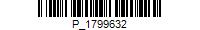 PZ-PK-I.7222.250.2019.AKWarszawa, 27 września 2019 r.                                                                                                                                                   Źródło powstawania/ miejsce wprowadzania substancji do powietrzaRodzaje urządzeń do redukcji substancji wprowadzanych do powietrzaParametry emitoraParametry emitoraParametry emitoraEmitowana substancjaEmisja dopuszczalna [mg/m3u*]Średnia rocznaŚrednia dobowaEmisja dopuszczalna [mg/m3u*]Średnia rocznaŚrednia dobowaEmisja dopuszczalna [mg/m3u*]Średnia rocznaŚrednia dobowaŹródło powstawania/ miejsce wprowadzania substancji do powietrzaRodzaje urządzeń do redukcji substancji wprowadzanych do powietrzah [m]d [m]NrEmitowana substancjaStandard emisji 2*Średnia roczna 3*Średnia dobowa 3*123456789Kocioł PTWM-100 (K2)Palnik o niskiej emisji NOx61,52,3Przewód kominowy E2Dwutlenek siarki400-200Kocioł PTWM-100 (K2)Palnik o niskiej emisji NOx61,52,3Przewód kominowy E2Tlenki azotu 
w przeliczeniu na dwutlenek azotu450-365Kocioł PTWM-100 (K2)Palnik o niskiej emisji NOx61,52,3Przewód kominowy E2Tlenek węgla-300-Kocioł PTWM-100 (K2)Palnik o niskiej emisji NOx61,52,3Przewód kominowy E2Pył20-15Każdy z dwóch kotłów PTWM-100 (K3 i K4)Palniki o niskiej emisji NOx61,52,8Przewód kominowyE3Dwutlenek siarki400-200Każdy z dwóch kotłów PTWM-100 (K3 i K4)Palniki o niskiej emisji NOx61,52,8Przewód kominowyE3Tlenki azotu w przeliczeniu na dwutlenek azotu450-365Każdy z dwóch kotłów PTWM-100 (K3 i K4)Palniki o niskiej emisji NOx61,52,8Przewód kominowyE3Tlenek węgla-300-Każdy z dwóch kotłów PTWM-100 (K3 i K4)Palniki o niskiej emisji NOx61,52,8Przewód kominowyE3Pył20-15Emitor Emitor 61,5Przewody kominowe 
E2 i E3Przewody kominowe 
E2 i E3Dwutlenek siarki400-200Emitor Emitor 61,5Przewody kominowe 
E2 i E3Przewody kominowe 
E2 i E3Tlenki azotu w przeliczeniu na dwutlenek azotu450-365Emitor Emitor 61,5Przewody kominowe 
E2 i E3Przewody kominowe 
E2 i E3Tlenek węgla-300-Emitor Emitor 61,5Przewody kominowe 
E2 i E3Przewody kominowe 
E2 i E3Pył20-15Źródło powstawania emisji/ miejsce wprowadzania substancji do powietrzaEmitowana substancjaŚrednia emisja 
z pojedynczego rozruchuŚrednia roczna emisja z rozruchów Źródło powstawania emisji/ miejsce wprowadzania substancji do powietrzaEmitowana substancja[kg/rozruch][Mg/rok]1234Emitor (przewody E2 – wysokość h = 61,5 m, średnica wylotu d = 2,3 m; E3 – wysokość h = 61,5 m, średnica wylotu d = 2,8 m )Dwutlenek siarki8,60,206Emitor (przewody E2 – wysokość h = 61,5 m, średnica wylotu d = 2,3 m; E3 – wysokość h = 61,5 m, średnica wylotu d = 2,8 m )Tlenki azotu w przeliczeniu na dwutlenek azotu27,40,658Emitor (przewody E2 – wysokość h = 61,5 m, średnica wylotu d = 2,3 m; E3 – wysokość h = 61,5 m, średnica wylotu d = 2,8 m )Pył 0,450,011Emitor (przewody E2 – wysokość h = 61,5 m, średnica wylotu d = 2,3 m; E3 – wysokość h = 61,5 m, średnica wylotu d = 2,8 m )Tlenek węgla 17,70,423Źródło powstawania emisji/ miejsce wprowadzania substancji do powietrzaEmitowana substancjaŚrednia emisja 
z pojedynczego wyłączeniaŚrednia roczna emisja z wyłączeń Źródło powstawania emisji/ miejsce wprowadzania substancji do powietrzaEmitowana substancja[kg/wyłącznie][Mg/rok]Źródło powstawania emisji/ miejsce wprowadzania substancji do powietrzaEmitowana substancja[kg/wyłącznie][Mg/rok]1234Emitor (przewody: E2 – wysokość: h = 61,5 m, średnica wylotu: d = 2,3 m; E3 – wysokość: h = 61,5 m, średnica wylotu: d = 2,8 m )Dwutlenek siarki1,40,034Emitor (przewody: E2 – wysokość: h = 61,5 m, średnica wylotu: d = 2,3 m; E3 – wysokość: h = 61,5 m, średnica wylotu: d = 2,8 m )Tlenki azotu w przeliczeniu na dwutlenek azotu4,60,110Emitor (przewody: E2 – wysokość: h = 61,5 m, średnica wylotu: d = 2,3 m; E3 – wysokość: h = 61,5 m, średnica wylotu: d = 2,8 m )Pył 0,080,002Emitor (przewody: E2 – wysokość: h = 61,5 m, średnica wylotu: d = 2,3 m; E3 – wysokość: h = 61,5 m, średnica wylotu: d = 2,8 m )Tlenek węgla 2,90,070